______________Conseil 2022
Genève, 21-31 mars 2022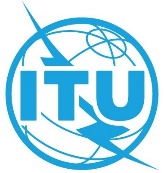 Révision 1 du
Document C22/1-F16 mars 2022Original: anglaisRapport du Secrétaire généralRapport du Secrétaire généralPROJET D'ORDRE DU JOUR DE LA SESSION DE 2022 DU CONSEILPROJET D'ORDRE DU JOUR DE LA SESSION DE 2022 DU CONSEILPL 1Politique, stratégie et planification généralesDocuments1.1Rapport sur les résultats des activités du GTC-SMSI/ODD depuis la session de 2018 du Conseil (Résolution 140 de la PP et Résolutions 1281, 1332 (MOD) et 1334 (MOD) du Conseil)C22/81.1–	Rapport quadriennal sur le résultat des activités du GTC-SMSI/ODD depuis la Conférence de plénipotentiaires de 2018C22/601.1–	Sommet mondial sur la société de l'information (SMSI)+20: le SMSI après 2025 – Feuille de route pour le SMSI+20C22/591.1–	Contribution de la Fédération de Russie – Travaux préparatoires en vue de la Conférence de plénipotentiaires de 2022 et aperçu de la mise en œuvre des résultats du SMSI en 2025C22/741.1–	Contribution des États-Unis d'Amérique faisant suite au document du Secrétariat de l'UIT relatif au Sommet mondial sur la société de l'information (SMSI)+20: le SMSI après 2025C22/761.2Rapport du Président du Groupe de travail du Conseil sur les questions de politiques publiques internationales relatives à l'Internet (GTC-Internet) (Résolutions 1305 et 1336 (MOD) du Conseil)C22/511.2–	Rapport quadriennal du Groupe de travail du Conseil sur les questions de politiques publiques internationales relatives à l'InternetC22/581.3Activités de l'UIT liées à l'Internet: Résolutions 101, 102, 133, 180 et 206 de la PP (y compris le point 1 du charge le Conseil de la Résolution 102)C22/331.4Activités de l'UIT concernant le renforcement du rôle de l'Union dans l'instauration de la confiance et de la sécurité dans l'utilisation des TIC (Résolutions 130 et 174 de la PP)C22/181.4–	Lignes directrices relatives à l'utilisation du Programme mondial cybersécurité (GCA) par l'UITC22/32(Rév.1)1.4–	Contribution de la Chine (République populaire de) – Proposition relative à l'élaboration de lignes directrices de l'UIT concernant l'utilisation du Programme mondial cybersécurité (GCA) par l'UITC22/711.5Rapport du Président du Groupe de travail du Conseil sur la protection en ligne des enfants (GTC-COP) (Résolution 179 de la PP et Résolution 1306 (MOD) du Conseil)C22/151.5–	Contribution de la Grèce – Renforcer les mesures pour la sécurité des enfants à l'ère du numériqueC22/771.5–	Rapport quadriennal du Groupe de travail du Conseil sur la protection en ligne des enfantsC22/641.6Rapport de la Présidente du Groupe de travail du Conseil sur l'utilisation des six langues officielles de l'Union (GTC-LANG) (Résolution 154 de la PP et Résolution 1372 (MOD) du Conseil)C22/121.6–	Cadre directeur sur le multilinguismeC22/531.6–	Rapport quadriennal du Groupe de travail du Conseil sur l'utilisation des langues C22/551.7Rapport final du Groupe d'experts sur le Règlement des télécommunications internationales (RTI) au Conseil de l'UIT à sa session de 2022 (Résolution 146 de la PP et Résolution 1379 (MOD) du Conseil)C22/261.7–	Contribution de la République arabe d'Égypte et de l'État du Koweït – Points de vue sur la marche à suivre concernant le RTIC22/671.7–	Contribution de la Chine (République populaire de) – Proposition de maintien du Groupe d'experts sur le Règlement des télécommunications internationales (EG-RTI)C22/721.7–	Contribution des États-Unis d'Amérique et du Canada – Appui en faveur du rapport final du Groupe d'experts sur le Règlement des télécommunications internationales (EG-RTI) soumis au Conseil à sa session de 2022C22/751.8Présidents et Vice-Présidents des Groupes de travail du Conseil et des Groupes d'experts C22/211.9Activités de l'UIT relatives à la Résolution 70 (Rév. Dubaï, 2018) de la Conférence de plénipotentiairesC22/61.10Projet de Plan opérationnel de l'Union pour 2023 (numéros 87A, 181A, 205A et 223A de la Convention) (Résolution 1390 du Conseil)C22/281.11Rapport sur la mise en œuvre de la politique et du cadre de l'UIT en matière d'accessibilitéC22/13(Rév.1)PL 2Conférences et réunions de l'UIT2.1Rapport sur les manifestations ITU Telecom World (Résolution 11 de la PP et Résolution 1292 du Conseil)C22/19(Rév.1)2.1–	Recrutement d'un cabinet de conseil en gestion externe indépendant pour les manifestations ITU Telecom et recommandations: suivi (point 3 du décide de la Résolution 11 de la PP)C22/102.2Journée mondiale des télécommunications et de la société de l'information (Résolution 68 de la PP)C22/172.2–	Contribution de l'Inde (République de) – Journée mondiale des télécommunications et de la société de l'information C22/782.3Dates et durée proposées pour les sessions de 2023, 2024, 2025 et 2026 du Conseil et dates proposées pour les séries de réunions des Groupes de travail du Conseil et des Groupes d'experts de 2023, 2024 et 2025 (Résolutions 77 et 111 de la PP et Décision 612 du Conseil)C22/22.4Calendrier des futures conférences, assemblées et réunions de l'Union: 2022-2025 (Résolutions 77 et 111 de la PP)C22/372.5Rapport sur le Colloque mondial sur la normalisation (GSS-20) et l'Assemblée mondiale de normalisation des télécommunications (AMNT-20)C22/242.5Travaux préparatoires en vue de l'Assemblée mondiale de normalisation des télécommunications de 2024C22/802.6Rapport sur le sixième Forum mondial des politiques de télécommunication/TIC (FMPT-21) (Résolution 2 de la PP et Décision 611 du Conseil)C22/52.7Préparation de la Conférence mondiale de développement des télécommunications (CMDT)C22/30(Rév.1)2.8Préparation de la Conférence de plénipotentiaires (Bucarest, 2022)C22/4PL 3Autres rapports soumis au Conseil3.1Rapport sur la mise en œuvre du Plan stratégique et sur les activités de l'Union, avril 2018-février 2022 (numéros 61, 82 et 102 de la Convention)C22/353.1–	Rapport du Groupe de travail du Conseil chargé d'élaborer le Plan stratégique et le Plan financier pour la période 2024-2027 (GCT-SFP)C22/273.2Rapport de la Commission permanente de l'administration et de la gestion (en cours de rédaction)PL 4Divers4.1Résolutions et Décisions du Conseil devenues caduquesC22/3ADMAdministration et gestion1Produits et charges (Décision 5 de la PP): Examen annuel des produits et des charges – Mesures d'efficacitéC22/92Recouvrement des coûts pour le traitement des fiches de notification des réseaux à satellite (Décision 482 (MOD) du Conseil), et statistiques, conformément à la demande formulée par le Conseil à sa session de 2019C22/163Rapport du Président du Groupe de travail du Conseil sur les ressources financières et les ressources humaines (GTC-FHR) (Décisions 558 et 563 (MOD) du Conseil) (Résolutions 151, 152, 158, 169 et 170 de la PP)C22/503–	Contribution de l'Australie et du Canada – Proposition concernant l'analyse de la mise en œuvre de l'emploi d'un langage neutre du point de vue du genre dans les textes de l'UITC22/683–	Rapport quadriennal du Groupe de travail du Conseil sur les ressources financières et les ressources humainesC22/544Rapport du Groupe de travail sur les contrôles internesC22/205Participation de l'UIT aux mémorandums d'accord ayant des incidences financières et/ou stratégiquesPrésentation orale6Amélioration de la gestion et du suivi de la contribution des Membres de Secteur, des Associés et des établissements universitaires aux dépenses de l'UITC22/417Arriérés et comptes spéciaux d'arriérés (Résolution 41 de la PP) (séance finale)8Demandes d'exonération de toute contribution au financement des dépenses relatives à la participation aux travaux de l'UITC22/398–	Contribution de l'Inde (République de) – Participation des membres du secteur privé et des milieux universitaires aux Secteurs de l'UITC22/798–	Examen de la liste des entités exonérées (séance finale)9Fonds pour le développement des technologies de l'information et de la communication (FDTIC) (Décision 11 de la PP)C22/3410Rapport du Comité consultatif indépendant pour les questions de gestion (CCIG) (Résolution 162 de la PP) (Décision 565 du Conseil)C22/2211Comptes vérifiés:11–	Rapport de gestion financière pour l'exercice financier 2020C22/4211–	Rapport de gestion financière vérifié pour 2021 (séance finale)12Rapports du Vérificateur extérieur:12–	Comptes de l'Union pour 2020, y compris pour ITU TELECOM WorldC22/4012–	Comptes de l'Union pour 2021 (séance finale)12–	Comptes pour ITU TELECOM World 2021 (séance finale)13Montant préliminaire de l'unité contributiveC22/2914Passifs de l'assurance maladie après la cession de service (ASHI) (séance finale)15Rapport de l'Auditeur interne concernant l'activité d'audit interneC22/4416Rapport sur la mise en œuvre de la Résolution 191 (Rév. Dubaï, 2018) de la Conférence de plénipotentiaires "Stratégie de coordination des efforts entre les trois Secteurs de l'Union"C22/38(Rév.1)17Rapport sur les progrès réalisés concernant le projet de locaux du siège de l'Union (Résolution 212 de la PP et Décision 619 du Conseil)C22/7(Rév.1)17–	Compte rendu des travaux du Groupe consultatif d'États Membres concernant le projet de locaux du siège de l'Union (Résolution 212 de la PP)C22/4817–	Nouvelle approche relative à la gestion des risques financiers liés à la constructionC22/6218Étude de faisabilité sur la création d'un institut de formation de l'UIT: propositions du secrétariatC22/5618–	Contribution de la Chine (République populaire de) – Proposition visant à améliorer les initiatives de l'UIT en matière de renforcement des capacitésC22/7019Renforcement de la présence régionale (Résolution 25 de la PP)C22/2520Décisions de l'Assemblée générale des Nations Unies relatives aux conditions d'emploi dans le cadre du régime commun des Nations UniesC22/2321Rapport d'activité sur la mise en œuvre du Plan stratégique pour les ressources humaines et de la Résolution 48 (Rév. Dubaï, 2018) de la Conférence de plénipotentiairesC22/3621–	Processus de recrutement − Réduction de la période de mise au concoursC22/5221–	Statut personnel considéré aux fins du versement de prestations par l'UITC22/4721–	Avancement dans le grade pour les fonctionnaires des catégories professionnelle et supérieureC22/4922Composition du Comité des pensions du personnel de l'UIT (Résolution 1394 du Conseil)Présentation orale23Rapport du Bureau de l'éthiqueC22/1424Participation provisoire d'entités s'occupant de questions de télécommunication aux activités de l'UITC22/3125Cadre de responsabilité de l'UITC22/5726Réunions virtuelles et hybridesC22/6526–	Contribution de l'Australie et du Canada – Cadre de l'UIT pour la tenue des réunions hybridesC22/6926–	Contribution de la Chine (République populaire de) – Propositions de nouvelles améliorations à apporter à la participation à distance aux réunions de l'UITC22/7327Rapports du CCI sur les questions relatives à l'ensemble du système des Nations Unies pour 2020-2021 et recommandations à l'intention des chefs de Secrétariat et des organes délibérantsC22/6127–	Contribution du Paraguay (République du) – Rapports du CCI sur les questions concernant l'ensemble du système des Nations Unies pour 2020-2021 et recommandations à l'intention des chefs de secrétariat et des organes délibérantsC22/6628Projet de Plan financier pour la période 2024-2027C22/63RAPPORTS D'INFORMATIONRAPPORTS D'INFORMATION1Création d'un nouveau groupe ad hoc du GCNT sur la gouvernance et la gestion des réunions électroniques (AHG-GME)C22/INF/12Collaboration avec le système des Nations UniesC22/INF/23Contribution du Conseil de l'UIT au Forum politique de haut niveau pour le développement durable (HLPF) (Résolution 140 de la PP)C22/INF/34Bilan concernant l'ONU-SWAP – 2020C22/INF/45Renforcement de la présence régionale (Résolution 25 de la PP)C22/INF/56Établissement de rapports et de statistiques sur les ressources humaines – Mise à jour le 31 décembre 2021C22/INF/67Situation des arriérés dus à l'Union (séance finale)8Projet relatif au site web de l'UITC22/INF/129Mesures et principes concernant la traductionC22/INF/710Accord entre le Gouvernement de la Roumanie et l'Union internationale des télécommunicationsC22/INF/911Projet de plan de gestion du temps de la PP-22 (26 septembre – 14 octobre 2022)C22/INF/1112Projet de document d'information concernant des lignes directrices relatives à l'utilisation du Programme mondial cybersécuritéC22/INF/813Rapport d'activité sur l'examen de la liste des entités exonéréesC22/INF/1014Résultats du Café-découverte sur la production de recettes, la réduction des dépenses et l'équilibre du Plan financierC22/INF/1315Rapport de la Commission de contrôle budgétaire de l'Assemblée mondiale de normalisation des télécommunications (AMNT-20)C22/INF/14